We stern Illinois Animal Rescue (WIAR)P.O. Box 145Monmouth IL 61462309-715-7109MEMBERSHIP APPLICATION FORMDate______________Name:__________________________________________________________________Address:_________________________________________________________________________________________________________________________________________Phone:___________________________________________Email:____________________________________________$30.00                                                                               $50.00Includes:Car Decal							Car DecalNewsletter							Newsletter10% off Merchandise						10% off MerchandiseCertificate of Membership					Certificate of Membership								T-Shirt    Size___________Please send form and payment to Western Illinois Animal Rescue 300 West Harlem, Monmouth IL 61462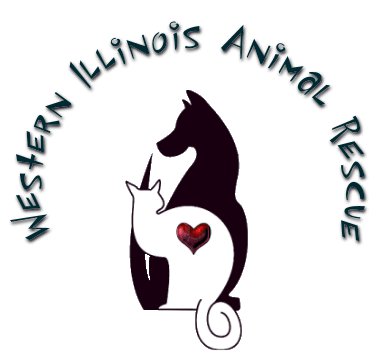 